Приложение к ____________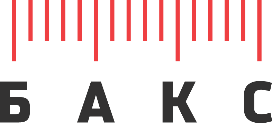 №____________от__________датаОПРОСНЫЙ ЛИСТОголовок свечи продувочной (ОСП)ТУ 1469-041-21189467-2019Пожалуйста, заполните данный опросный лист. Это позволит нам предложить решение, которое максимально удовлетворит Ваши потребности, а также сократит время изготовления оборудования и Ваши затраты на его приобретение и эксплуатацию.Для получения технико-коммерческого предложения заполните данный опросный лист и отправьте его в ООО НТФ «БАКС» по e-mail: kom@bacs.ru, lavrov@bacs.ru или по факсу: (846) 932-05-71                                                                                                            Ф.И.О.Благодарим Вас за уделенное для заполнения время!  Общие данныеОбщие данныеОбщие данныеОбщие данныеПредприятиеДатаФИО заказчикаТел., e-mailДолжность:Опросный лист №Общиеполо-женияОписание места установкиОписание места установкиОписание места установкиОписание места установкиОписание места установкиОписание места установкиОписание места установкиОписание места установкиОписание места установкиПараметры и условия эксплуатацииНаружный диаметр свечи продувочной (мм)Параметры и условия эксплуатацииТолщина стенки свечи продувочной (мм)Параметры и условия эксплуатацииМарка стали свечи продувочнойПараметры и условия эксплуатацииДавление сбрасываемой среды (МПа)Параметры и условия эксплуатацииКлиматическое исполнение по ГОСТ 15150-69 –УХЛ. Эксплуатационный диапазон температуры окружающей среды: от минус 70°С до плюс 60°С.Примечание. Исполнение "ОСП" указывается только в случае, когда температура выше значения +60С и ниже -70С.Параметры и условия эксплуатацииКлиматическое исполнение по ГОСТ 15150-69 –УХЛ. Эксплуатационный диапазон температуры окружающей среды: от минус 70°С до плюс 60°С.Примечание. Исполнение "ОСП" указывается только в случае, когда температура выше значения +60С и ниже -70С.от°Сдо°СПараметры и условия эксплуатацииКлиматическое исполнение по ГОСТ 15150-69 –УХЛ. Эксплуатационный диапазон температуры окружающей среды: от минус 70°С до плюс 60°С.Примечание. Исполнение "ОСП" указывается только в случае, когда температура выше значения +60С и ниже -70С.Параметры и условия эксплуатацииКоличество, шт.ПрочееНаружное покрытие:  порошковое.Цвет в соответствии с каталогом цветов RAL Classic. Примечание. Если не указан код по каталогу, окраска выполняется:  хомут - цвет желтый RAL 1018, крышка - цвет красный RAL 3020.ХомутХомутКод по каталогуКод по каталогуКрышкаКрышкаКод по каталогуКод по каталогуПрочееНаружное покрытие:  порошковое.Цвет в соответствии с каталогом цветов RAL Classic. Примечание. Если не указан код по каталогу, окраска выполняется:  хомут - цвет желтый RAL 1018, крышка - цвет красный RAL 3020.ХомутХомутКрышкаКрышкаПрочееСрок службы	30 лет30 лет30 лет30 лет30 лет30 лет30 лет30 летДата2020г.Подпись/